This email looks best with images enabled.To view this email online, [link].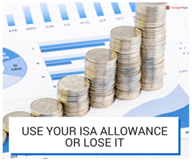 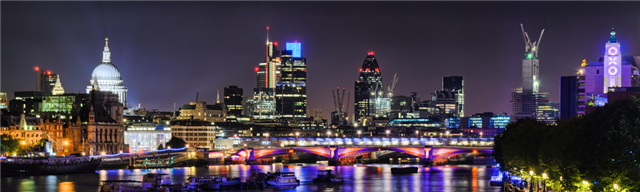 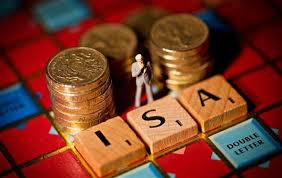 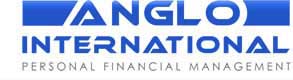 